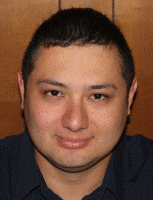 Matthew CatlinOBJECTIVE  	 Seeking a position Teaching English as a foreign language in EDUCATION 	      Bachelor of Science, Business Administration      		2012		      Emphasis in Management and Human Resource Management		       , CERTIFICATION    ITTT 120 hour TEFL Certificate					2013DOCUMENTS ON HAND	     	Original copy of degree with apostle		Federal background check, with apostle Multiple copies of sealed transcripts		Letters of recommendation		TEFL certification 120 hour		F-4 visaWORKEXPERIENCE	Jantec Inc. Manager			                		2009-2013	Department of Public Works, Fort Leonard Wood, MOInstructed new employees in day to day operations. 	 Army Instructor						2004-2008Trained U.S and Korean soldiers.Supervised training of  and Korean personnel.Partnered with KATUSA soldiers at all times.Stationed in  for four years living off base.                              Ivitt Labs								2001-2002Ivitt Labs, .Provided conversational English to Ivitt Labs employees.Assisted in teaching at a winter business camp for elementary and grade school students hosted by Ivitt Labs.PERSONAL INFORMATION		Place of Birth						Date of Birth			9 March 1982		     	Country of Citizenship				     	Native Language		English		     	Marital Status			MarriedKOREANVISA			F-4 Visa 			In hand